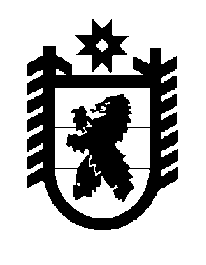 Российская Федерация Республика Карелия    ПРАВИТЕЛЬСТВО РЕСПУБЛИКИ КАРЕЛИЯРАСПОРЯЖЕНИЕот 21 сентября 2016 года № 735р-Пг. Петрозаводск Внести в приложение к распоряжению Правительства Республики Карелия от 28 июля 2016 года № 581р-П изменение, изложив его в следующей редакции:«Приложение к распоряжению ПравительстваРеспублики Карелия  от 28 июля 2016 года № 581р-ПРаспределениена 2016 год иных межбюджетных трансфертов на реализациюмероприятий региональных программ в сфере дорожногохозяйства по решениям Правительства Российской Федерации (строительство, реконструкция и ремонт уникальных искусственныхдорожных сооружений)                                                                                                (тыс. рублей)           Глава Республики Карелия                                                                  А.П. Худилайнен   Муниципальное образованиеСуммаПетрозаводский городской округ60 628Итого 60 628».